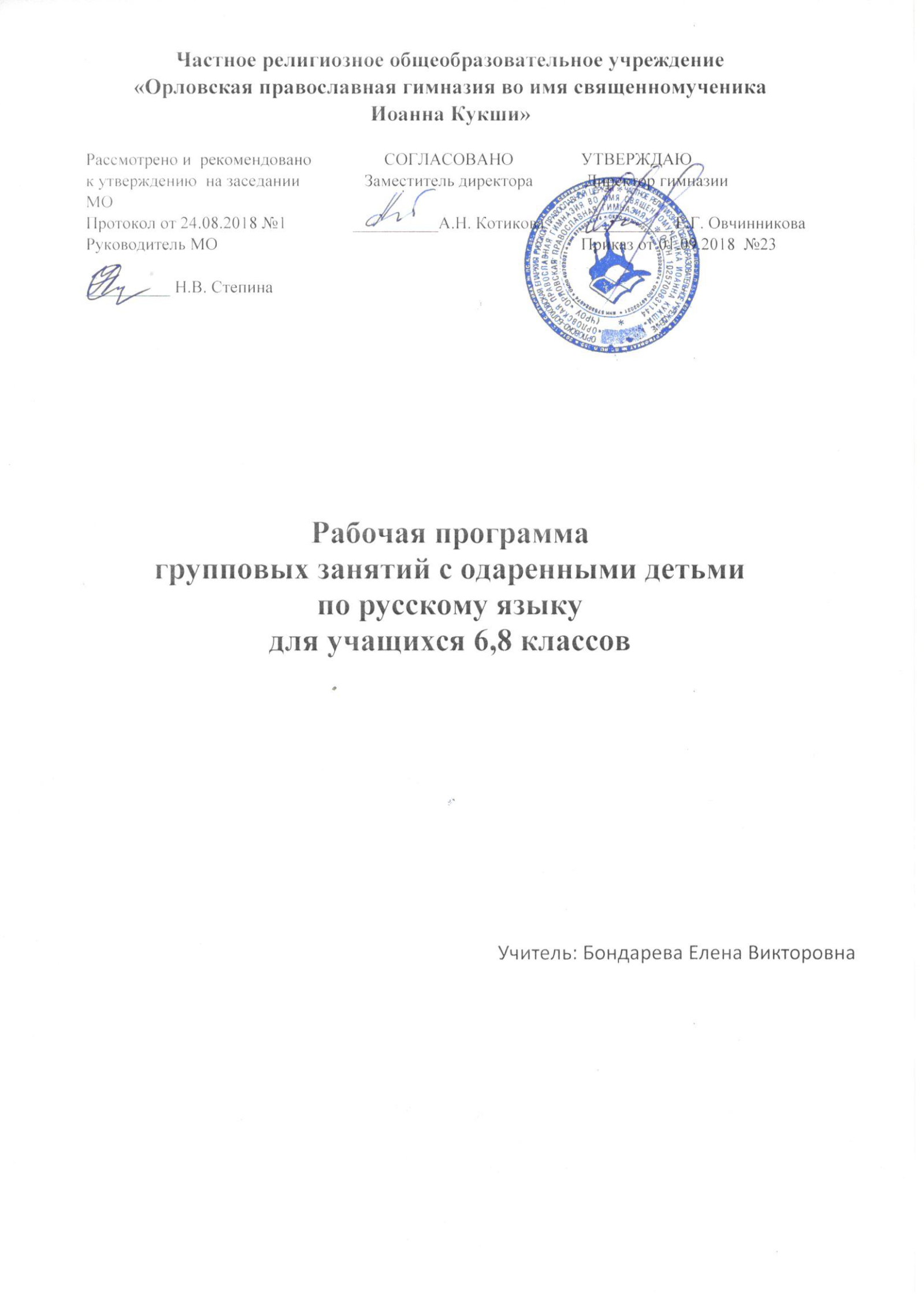 Рабочая программагрупповых занятий с одаренными детьмипо русскому языкудля учащихся 6,8 классовРусский язык как учебный предмет является основой школьного филологического образования и считается одним из важнейших, так как способствует развитию мышления, интеллектуальных и творческих способностей учащихся, необходимых для успешной социализации и самореализации личности.Работа с одарёнными детьми – одно из приоритетных направлений современного образовательного процесса, отраженного в приоритетном национальном проекте «Образование». Основная цель работы с одарёнными детьми – способствовать развитию природного таланта, самореализации и самопознанию способных и явно одарённых детей.Рабочая программа групповых занятий по русскому языку для учащихся 6,8 классов предполагает создание условий для оптимального развития одарённых и талантливых  детей. Программа рассчитана на 68 часов: 34 часа в год в каждом классе (1 час в неделю в каждом классе).Работа с группой одарённых учащихся решает следующие задачи:-повышает познавательный интерес школьников к предмету;-развивает творческую инициативу, исследовательскую активность и интеллектуальные способности учеников;-учит принимать нестандартные решения и прогнозировать результат;-развивает коммуникативные возможности учащихся для формирования их речевой компетентности.Главная цель  занятий – подготовка к олимпиадам различного уровня (школьным, муниципальным, республиканским), участие в конференциях и творческих конкурсах.Программа включает в себя  как теоретический, так и практический материал. При планировании теоретических занятий используются циклы в соответствии с разделами языкознания: занятия по фонетике и орфоэпии, по лексикологии и этимологии, фразеологии, словообразованию, морфологии, синтаксису. Причем, в каждой теме акцентируется внимание на тех аспектах, которые слабо освещены или совсем отсутствуют в школьном курсе русского языка.Практический материал занятий основан на исследовательской работе учащихся и последующей публикации этих работ: очно - в ходе конференций, заочно - на сайтах в Интернет.Реализуемые формы и приёмы работы:1. Самостоятельный подбор учащимися дидактического материала.2. Задания, ориентирующие учащихся на установление внутрипредметных  связей между лингвистическими явлениями, на осмысление практической  значимости полученных знаний.3. Задания, ориентирующие учащихся на поиски разнообразных вариантов выполнения задания. Такая форма работы позволяет рассматривать те или иные лингвистические явления не однолинейно, не по шаблону, а под разными углами зрения, находить варианты решения одной и той же проблемы.4. Задания на сравнение, сопоставление явлений.5. Задания исследовательского характера с использованием учебников, толковых словарей.2)Формулировка собственных умозаключений на основе собранного материала на материале  басен И.Крылова, лирики М.Лермонтова «Мцыри».6. Задания, содействующие  формированию навыка самостоятельного добывания учащимся знаний.     Формы занятий с талантливыми учениками.1. Олимпиадные задания.2. Создание проектов.1) Творческих. Например:- Написать стихотворение, используя разносклоняемые имена существительные.- Сочинить рассказ с включением в него пословиц и поговорок.- Выпустить лингвистический бюллетень на тему “Культура речи”.- Подготовить презентацию личного творчества.2) Исследовательских. Например:8.Публикации творческих работ. - Подготовить проект на тему “Пейзаж в творчестве писателей и поэтов XIX века”.- Объяснить, почему в слове “корова” пишется “оро”, а в слове “каравай” - “ара”.3) Информационных. Например:- Подготовить информацию “Какой корень у местоимения “я”?”- Подготовить доклад о русских лингвистах.- Подготовить проект на тему “Достопримечательность моего села”, используя фотографии и архивные документы из школьного музея.4) Игровых. Например:- Придумать игры для физминутки, музыкальной паузы.5) Практико-ориентированных. Например:- Подготовить материал по русскому языку для ГИА.- Выпустить “Словарь диалектных слов Краснослободского района”.- Подготовить альманах “Писатели и поэты Мордовии”.3. Творческие диктанты.4. Комплексный анализ текста.5. Лингвистический (языковой) анализ текста.6. Литературоведческий анализ текста.7. Работа по карточкам, с перфокартами.2.Содержание программы.Тематическое планирование групповых занятийпо русскому языку для 6 класса (34 часа)3.Содержание программы.Тематическое планирование групповых занятийпо русскому языку для 8 класса (34 часа)4.Календарно-тематическое планирование групповых занятийпо русскому языку для 6 класса5.Календарно-тематическое планирование групповых занятийпо русскому языку для 8 класса6.Планируемый результатреализации рабочей программыДанная Программа позволяет обеспечить целостный подход к многоаспектному решению проблемы выявления и поддержки детской одаренности: от определения природы этого феномена до внедрения современных образовательных технологий работы с одаренными детьми и управления этой деятельностью. Показателями эффективности реализации  программы групповой работы с одаренными детьми по русскому языку будет являться:Удовлетворенность детей своей деятельностью и увеличение числа таких детей.Повышение уровня индивидуальных достижений детей в образовательной области «Филология».Адаптация детей к социуму в настоящем времени и в будущем.Повышения уровня владения детьми общепредметными  и социальными компетенциями в ходе участия в конференциях, конкурсах и т.п.7.Список литературы1. Арсирий А.Т. Занимательные материалы по русскому языку. Москва «Просвещение», 1995.2. Розенталь Д.Э. Занимательно о русском языке. СПб: Отделение издательства «Просвещение», 1995.3. Подготовка к олимпиадам по русскому языку. Москва. «Айрис-пресс» 2007.4. Система работы с одарёнными детьми. Волгоград  «Учитель» 2009.5. Внеклассная работа в школе . Русский язык 5-9 классы. Волгоград «Учитель» 2007.6. Сборник олимпиадных заданий по русскому языку. Москва  «Глобус» 2008.7. Симакова Е.С. Словарная работа. Самостоятельная работа. Москва «Экзамен» 2009.8.Амтхауер Р. Тест структуры интеллекта. Обнинск, изд-во “Принтер”, 1993.9.Хуторской А.В. Развитие одаренности школьников. Методика продуктивного обучения. Пособие для учителя. -М.: Владос,2000Приложение 1.Практические задания для 6 классаРаздел «Фонетика и орфография».1.Расставьте ударения в словах:Асимметрия, баловать, блокировать, вероисповедание, втридорога, мусоропровод, гастрономия, ракушка, квартал, искра, знамение, зубатый, камбала, каталог, переименовать, закупорить, кожух, кухонный, подбодрить, сироты, (мн. ч), ремень, снадобье.2.На чем основана рифма в данных стихотворных отрывках?А) Она рабыня и царица,Она работница и дочь.Она обязана трудитьсяИ день и ночь, и день и ночь.Б) Бороться с мраком и дождем,Страдальцев участь разделяя,О как безумно за окномБушует ветер, изнывая!3.        Какие фонетические средства использует автор для создания
художественного образа, настроения  в  стихотворении?Терек воет, дик и злобен. Меж утесистых громад. Буре плач его подобен. Слезы брызгами летят Но по степи разбегаясь. Он лукавый принял видИ, приветливо ласкаясь,Морю Каспию журчит.М. Ю. Лермонтов.Раздел «Лексикология и этимология»1.     Выделите и переведите на современный русский язык имеющиеся в отрывке архаизмы. Почему эти устаревшие слова называются архаизмами, а не историзмами? Какую роль они выполняют в данном тексте?Не здесь ли мирны дни вели земные боги?Не сель Минервы Росской храм?На сель Элизиум полнощный.Прекрасный Царско-сельский сад.Где, льва сразив, почил орел России мощнойНа лоне мира и отрад?Увы! Промчалися те времена златыеКогда под скипетром великия женыВенчалась славою счастливая Россия.Цветя под кровом тишины!А. С. Пушкин2. Найдите синонимы в данном художественном тексте, определитеих вид. Какова их стилистическая нагрузка?К тому же они так непорочны.Так величавы, так умны.Так благочестия полны.Так осмотрительны, гак точны.Так непреступны для мужчин.Что вид их уже рождает сплин.А.С.Пушкин3. Найдите в данном отрывке старославянизмы, укажите их признаки.Прошло сто лет, и юный град,Полнощных стран краса и диво,Из тьмы лесов, из топи бладВознесся пышно, горделиво.А.С.Пушкин4. Какие признаки указывают на то, что данные ниже слова заимствованные?   Из какого языка они заимствованы?Штаб, шахта, синтаксис, олимпиада, дезинфекция, энциклопедия, этикет, цирк.Раздел «Словообразование»Назовите слова, в которых окончание находится не в конце слова.Распределите слова на 2 группы – оканчивающиеся на о, имеющие окончание онужно, можно, оно, ясно, кимоно, известно, рядно, полено, кино.Можно ли считать данны6е слова однокоренными? Ответ докажите путем морфемного анализа.Сошлись – разойтисьРаздел «Морфология»1 .Подберите прилагательные к данным существительным, запишите словосочетания в творительном падеже.Мозоль, тополь, шампунь, марабу, тюль, какаду, аэрозоль, ралли, родео, шасси.2. Одно из слов дверь, горсть, тень в ходе истории изменило род. Какое это слово? Обоснуйте свой ответ.Найдите выражения с неправильно употребленными предлогами и исправьте их.Показатели по выполнению работ возросли: составлен график по проверке дежурства сотрудников; докладчик ловко оперирует с этими фактами; я полагал о том, что решение было принято: по этой рекламе были получены отклики; благодаря приказа директора выплата произведена вопреки указания.Раздел «Синтаксис»1.   Одинаковую    ли    синтаксическую     роль     выполняют    глаголы неопределенной формы в следующих фрагментах? Ответ обоснуйте. а) А у нас тишь да гладь.Божья .благодать. А у нас - светлых глазНет приказу подыматьА.Ахматова. б) Когда б не смутное влеченьеЧего-то жаждущей души.Я здесь остался б - наслажденьеВкушать в неведомой тиши. . .А.О. Пушкин.2. Найдите и подчеркните главные члены предложения. Для подлежащего укажите способ выражения.А) Жить железной была дорогой. Версты-годы, а шпалы - дни.6) Как воспеть ли радости кующие руки, Если в мире единственные они? в) Всего опасней - полузнанья. Они с историей на «ты».3.   Определите, каким членом предложения является выделенное слово, докажите по. а) Сколько pas я мечтала в долгой жизни своей постоять, как бывало, возле этих дверей.6) Отчего же с недавних дней Что-то чудится мне прощальное В добрых встречах своих друзей.в) В соловьиную рощу несу микрофон Записать это дивное пенье.г) Луна взошла багровая и хмурая, точно больная.4. Проанализируйте односоставные предложения. Подчеркните главный член предложения, укажите способ его выражения, определите тип односоставного предложения. В сложном предложении проанализируйте предикативные единицы, являющиеся по струтуре односоставными предложениями.а)  Но с новою потерею Вы тягостней и все страшней терять. И надо встать над горем и поверить.б)  И веет дремучей, глубокой Русью. От серых замшельех осиновых крыш,в)  Волокли его на волокушке. Навлили ватники - озноб.Это лишь малая часть заданий, выполняемых учащимися на занятиях.Помимо серьезных, Ольга Анатольевна старается давать зад шиш занимательной и шутливого характера.Вот пример одного из них. Умение шутливо перетолковать значение всем хорошо известных слов - признак хорошего владения родным языком, потому что, играя со словами, мы можем метко и остроумно подметить в них связи с совсем иными значениями. Например; ряженка - «модница», «нарядно одетая женщина», ельник «рот».Попытайтесь найти шутливые значения у следующих слов и записать их по приведенному выше обращу: лайнер, .застенчивый, хрусталь, свинец, сметана. селезенка, всадник, лодырь.Приложение 2.Практические задания для 8 класса1. Материалы для практико-ориентированного проекта по подготовке к ГИА.1.В каком ряду во всех словах  пропущена безударная проверяемая гласная корня?1) м..рзлота, ут..пический, в..рсистый2) б..сиком, приг..рать, ок..ймлять3) м..ндариновый, ав..нтюра, благораспол..жение4) обог..щение, к..снувшись, компр..мисс2. В каком ряду во всех словах пропущена чередующаяся гласная в корне?1) приб…ру, накл…нился, ог…рчился2) г…ревать, приг…рел, г…ристый3)заст…лю, неук…снительно, непром…каемый,4) пл…вец, обм…кнуть, соч…тание3. В каком  во всех словах пишется одна и та же буква?1) пр..амурский, пр..толстый, пр..командовать2) по..веска, по..зарядка, пре..посылка3) пр..лгать, пр..морье, пр..ступник4) и..каженный, ни..послать, бе..жалостный5.В каком ряду во всех словах  пропущена буква и1).пр…мущество, пр…вилегия, пр…даное2)пр…видение, пр…ображение, пр…брежный,3)пр…тронуться, пр…ободриться, пр…морский,4)непр…ступный, пр…ступить к делу, пр…ступить закон4. В каком  во всех словах пишется одна и та же буква ?1) ц..ган, тромбоц..т, ц..кнуть2) ж..лудь, ж..стче, ч..тко3) ц..линдр, ц..ркуль, ц..пленок4) ш..колад, ш..в, ч..лн5. В каком  ряду во всех словах пишется Ь?1) в..едливый, из..явить, д..яволица2) с..ябедничать, с..язвить, об..ятия3) полын..я, руж..е, сен..ор4) фел..етон, рел..еф, суб..ект6. В каком предложении НЕ со словом пишется раздельно?1) (Не) кого позвать в гости.2) Взору открылись (не) высокие пирамиды.3) Солнце, еще (не) скрытое облаками, освещает мрачную тучу.4) Речка (не) большая, но очень быстрая.8.В каком варианте правильно указаны  все цифры , на месте которых пишется буква И?Как н(1) требовал врач завершить курс процедур, Илья к вечеру уехал из санатория, почти н(2) с кем н(3) простившись, чтобы н(4) разжигать понапрасну обиды.1) 1,2,42)2,33) 1,44)3,49. В каком  ряду все слова пишутся через дефис?1) пол(?) луны, пол(?) арбуза, пол(?)Урала2) выпукло(?) вогнутый, жаро(?)понижающий, жар(?)птица3) жизне(?)радостный, жук(?)носорог, газо(?)снабжение4) одет по(?)зимнему, по(?)весеннему небу, мало(?)помалу2. Материал для карточек.1. Пользуясь орфограммой, вставьте пропущенные буквы.Расст…лается д…лина, выск…чить  из зар…слей, проп…лоть р…стения, возр…ждение ум…равшей отр…сли хозяйства, насл…ждаться бл…стящим тв…рением,зам…реть от восх…щения, неср…вненный пл…вец, соб…рать домашнюю утв…рь, несчастные пог…рельцы, з…ря разг…рается,укл…ниться от сражения, попл…вок подск…чил, морские водор…сли,ск…кать на лошади в Р…стов,впеч…тления ст…раются, проч…тать закл…нание, обм…кнуть в сметану, непром…каемое пальто, распол…житься на р…внине, разр…внять грядку, раств…римое вещество, заж…гает огонь, выб…рает с пон…манием, предл…жить распол…гаться. 2.Пользуясь орфограммой, вставьте пропущенные буквы.      Безвес..ный, безлопас..ной, бескос..ный, гнус..ный, дерзос..ный, доплес..нуть, захолус..нуй, ислан..ский,  кос..лявый, мес..ность, наперс..ник, опас..ный, ровес..ник, нашес..вие, сладос..ный, сочу..ствие, праз..нество, окрес..ный, извес..ный, горес..ный, високос..ный, ревнос..ный, благос..ный, праз..ный, совес..ливый, дилетан..ский,ярос..ный.3. Пользуясь орфограммой, вставьте пропущенные буквы.Непр…одолимые пр…грады, непр…рекаемый авторитет,пр…взойти товарища, пр…возмоч(?) боль, пр…тендент на победу в соревновании…, пр…винтить колпач…к, пр…свис(?)нуть от уд…вления, пр…чудливое изображение, пр…емник  пр…зидента, пр…ступить к и…полнению, пр…кл…нить голову к плечу, пр…кл…няться перед красотой, непр…ходящие ценности, жизнь без пр…крас, пр…ткрыть с…ёмную крышку, пр…озёрный береж…к, пр…успевать в математике, бе…предельная р…внина, в пр…красной д…лине, пр…бавить в весе.4.  Пользуясь орфограммой, вставьте пропущенные буквы.Прои…шедший инц…дент, бе…смысленное об…яснение, бе…молвные д…лины, бе…вкус(?)ный крыж…вник, бе…пр…рывные из…скания, бе…заботная девч…нка, в…гляд и…подтишка, бе…тактный поступок, ра…гадать кроссворд, …бивчивый ответ, чре…мерные требования, чере…чур сложная ситуац…я, и…чезнуть бе…следно, бе…звучно точ(?)ный ра…чёт, неи…с…каемый и…точник, бе…спорное док…зательство., бе…совес(?)ный обман(?)щик.5.  Пользуясь орфограммой, вставьте пропущенные буквы.Заг…рать на берегу реч…нки, камыш…вые зар…сли, нач…нать зан…маться, галч…нок смеш…н, восхищ…ный ш…пот, остановиться на ноч…вку в д…лине, прод…раться через чащ…бу,  завитая ч…лка,к…снуться реш…тки, бл…стательный дириж…р,  ш…кировать поведением, бл…стящее ш…се, ч…рствый кусочек, обж…гся крапивой, деш…вая печ…нка, мощ…ная дорожка, вкус(?)ная туш…нка, прикас…ться плеч…м, отпер…ть ключ…м, лиш…н воображения, зам…рающий ш…пот, ситц…вая рубаш…нка.6. Пользуясь орфограммой, вставьте пропущенные буквы.Ж…нглёр в ц..рке, круглолиц…й смуглолиц…й  ц…ганенок, распол…гаться в тени акац…и, дворц…вая реш…тка, поляна зар…сла ц…корием, сестриц…н платок, ц…плячий пуш…к, учас(?)ники демонстрац…и, длинные ресниц…, куц…й хвостик, авиац…оный завод, надв…гающийся  ц…клон, покупка облигац…и, опас(?)ная провокац…я, ц…ркуляц…я воды, выходит на ц…почках.7.  Пользуясь орфограммой, вставьте пропущенные буквы.Поляна зар…сла  бур…яном, с…ёжился от прик…сновения, шампин…оны подр…сли, об…ём ц…линдра, сер…ёзная ошибка в предл…жении, с(?)экономить средства, неот…емлемые права,кинос…ёмка в павил…оне, п…едестал поч…та, заключить в об…ятия, вкус(?)ный бул…он, пред…юбилейные торжества, батал…он в ар…ергарде, об…единить усилия, раз…ярённая стихия, ш…к от ин…екц…и, изл…жить содержание фел…етона, в охотнич…ем домике, в…южной ноч…ю, от…явленный обман(?)щик.8. Пользуясь орфограммой, вставьте пропущенные буквы.Уш…л (не) далеко, (не) был в санатории, далеко (не) пр…ятель,(не) замешенный в преступлении…, (не) доброжелательный человек, (не)смотря на пр…пятствия, очень (не)красивый, (не)военнообяз…ый гражданин, волосы (не) ра…пуще…ы, а забраны в прич…ску, чайник (не)стеклянный, (не)обл…дающий тактом, (не)ответив на письмо, (не)менее километра, никогда (не)ссор(?)тесь,(не)продумав до конца, чув(?)вовал далеко (не)веселье, (не) веди себя (не)лепо, п…вадки (не) лис(?)и, (не) чувствуя никакой б…ли.9. Пользуясь орфограммой, вставьте пропущенные буквы.1.Я (н…) когда (н…) одной строки в жизн… (н…) написал (н…) на русском языке.(И.С.Тургенев)2.Ночью город облачается в защитн…ю темень. (Н…) искры, (н…) проблеска, (н…) полоск… света за стёклами окон, в щелях дверей. (Л.Кассиль)3.Ветер резвый уснул на пути-(н…) проехать в лесу, (н…) пройти. (С.Есенин)4.Куда (н…) сунься- всюду вода: усадьба как остров. (Л.Толстой)5.Мне (н…) когда до сих пор (н…) случалось бывать (н…) в одном городе.( К.Чуковский)Теоретический блокСодержание основных вопросов занятий1.Цикл занятий по фонетике и орфографии(3 часа).1.Цикл занятий по фонетике и орфографии(3 часа).Фонетическая система современного русского языка. Классификация гласных и согласных звуков. Понятие сильной и слабой позиции.Буквы е, ё, ю, я в фонетической системе русского языка. Понятие орфоэпической нормы.Позиционная смена гласных и согласных звуков.Фонетические процессы, лежащие в основе русского стихосложения. Варианты литературных произносительных норм.Фонетические средства создания художественного образа. Аллитерация и ассонанс.II.Цикл занятий по лексике, этимологии и фразеологии (3 часа).II.Цикл занятий по лексике, этимологии и фразеологии (3 часа).Однозначные и многозначные слова. Способ переноса значений слова. Производные метафорические значения слов.Лексическая омонимия и сходные с ней языковые явления (омоформы, омографы, омофоны). Функционирование этих явлений в речи.Синонимия. Понятие синонимического ряда. Типы синонима использование их в речи.Антонимия, энантиосемия и полисимия. Стилистические фигуры основанные на этих явлениях (антитеза, оксюморон, анафразис).Исторические изменения словарного состава языка. Этимология слова. Исконно русская и заимствованная лексика. Старославянизмы в составе русского литературного языка.Процессы архаизации и обновления русской лексики. Историзмы, архаизмы, неологизмы, их типы. Стилистическое использование устаревших и новых слов.Стилистическое расслоение русской лексики. Эмоционально-экспрессивнаяокраска слова. Оценочная лексика. Использование в речи стилистически окрашенной лексики.Фразеологические единицы. Их основные признаки и типы. Этимология фразеологизмов. Стилистическая дифференциация и использование фразеологизмов в речи.Стили речи. Их особенности и языковые приметы. Порядок лексического и стилистического анализа текста.III. Цикл занятий по словообразованию (3 часа).III. Цикл занятий по словообразованию (3 часа).Морфемный анализ слова. Продуктивные и непродуктивные морфемы.Морфологические и неморфологические способы словообразования. Словообразовательные цепочки и гнезда.IV. Цикл занятий по морфологии (4 часа)IV. Цикл занятий по морфологии (4 часа)Существительные конкретные, абстрактные, вещественные, собирательные. Категории рода и числа у данных существительных.Морфологические признаки (род, число, склонение) заимствованной лексики.Историческая морфология. Некоторые изменения в роде, числе и падежных формах существительных и прилагательных в русском языке.Слова категории состояния. Их морфологические признаки и синтаксическая роль в предложении.V. Цикл занятий по синтаксису (4 часа)V. Цикл занятий по синтаксису (4 часа)Простое предложение, его грамматическая основа. Нетрадиционные способы выражения подлежащего и сказуемого. Типы сказуемого. Второстепенные члены предложения. Их виды и способы выражения.Компоненты, осложняющие простое предложение (однородные члены, обособленные члены предложения, обращения, вводные и вставные конструкции).Двусоставные и односоставные предложения, Виды односоставных предложений. Неполные предложения. Синтаксический разбор простых предложений.Сложные синтаксические конструкции.VI. Цикл занятий по комплексному анализу текста (8 часов).VI. Цикл занятий по комплексному анализу текста (8 часов).Определение текста, его особенности. Виды связи предложений в тексте. Типы речи и их характеристика. Структура комплексного анализа текста. Понятия темы и идеи текста. Нахождение ключевых слов в тексте.VII. Участие в заочных и очных олимпиадах, конференциях и т.п. (9 часов)VII. Участие в заочных и очных олимпиадах, конференциях и т.п. (9 часов)Решение орфографических задач, эвристических задач по морфемике и словообразованию.Участие в заочных и очных олимпиадах различных уровней.Теоретический блокСодержание основных вопросов занятийРаздел 1. Грамматика.Цикл занятий по углубленному изучению синтаксиса ( 7 часов).Раздел 1. Грамматика.Цикл занятий по углубленному изучению синтаксиса ( 7 часов).Простое предложение, его грамматическая основа. Нетрадиционные способы выражения подлежащего и сказуемого. Типы сказуемого. Второстепенные члены предложения. Их виды и способы выражения.Компоненты, осложняющие простое предложение (однородные члены, обособленные члены предложения, обращения, вводные и вставные конструкции).Двусоставные и односоставные предложения, Виды односоставных предложений. Неполные предложения. Синтаксический разбор простых предложений.Сложные синтаксические конструкции.Раздел 2. Творим. Практикуем (27 часов)Раздел 2. Творим. Практикуем (27 часов)Цикл занятий по комплексному анализу текста ( 7часов).Цикл занятий по комплексному анализу текста ( 7часов).Структура комплексного анализа текста. Понятия темы, проблемы, идеи текста. Анализ языковых средств выразительности. Аргументация собственного мнения по отношению к поднятой проблеме.Цикл занятий по подготовке языковых проектов ( 10часов).Цикл занятий по подготовке языковых проектов ( 10часов).Исследовательский проектПрактико-ориентированный проектЦикл занятий по подготовке к участию в заочных и очных олимпиадах, конференциях и т.п. (10 часов)Цикл занятий по подготовке к участию в заочных и очных олимпиадах, конференциях и т.п. (10 часов)Участие в заочных и очных олимпиадах различных уровней, конференциях.№ урокаНаименование раздела,темыВид занятияКоличество часовДата проведенияДата проведения№ урокаНаименование раздела,темыВид занятияКоличество часовпо плануфактическиФонетика и орфография31Фонетическая система современного русского языка. Классификация гласных и согласных звуков. Понятие сильной и слабой позиции.Формирование новых знаний.Практикум.12Буквы е, ё, ю, я в фонетической системе русского языка. Понятие орфоэпической нормы. Позиционная смена гласных и согласных звуков.Формирование новых знаний.Практикум.13Фонетические процессы, лежащие в основе русского стихосложения. Варианты литературных произносительных норм.Формирование новых знаний.Практикум.14-5Школьный этап Всероссийской  олимпиады по русскому языкуКонтроль знаний.2Лексика, этимология и фразеология36Лексическая омонимия. Синонимия. Этимология слова.Формирование новых знаний.Практикум.17Процессы архаизации и обновления русской лексики.Формирование новых знаний.Практикум.18Фразеологические единицы. Их основные признаки и типы. Этимология фразеологизмов. Стилистическая дифференциация и использование фразеологизмов в речи.Формирование новых знаний.Практикум.19-10Муниципальный этап Всероссийской  олимпиады по русскому языкуКонтроль знаний.2Словообразование311Морфемный анализ слова.Практикум.112Словообразовательные цепочки и гнезда.Формирование новых знаний.Практикум113Морфемный анализ слова.114-18Исследовательский проект «О чем может рассказать слово «школа»?Подготовка и участие в  республиканской научно-исследовательской конференции по практическому краеведению.Практикум.Участие в конференции на конкурсной основе.5Морфология419Существительные конкретные, абстрактные, вещественные, собирательные.Формирование новых знаний.Практикум120Морфологические признаки (род, число, склонение) заимствованной лексики.Практикум121Историческая морфология.Формирование новых знаний.Практикум122Слова категории состояния. Их морфологические признаки и синтаксическая роль в предложении.Формирование новых знаний.Практикум1Синтаксис423Простое предложение, его грамматическая основа. Нетрадиционные способы выражения подлежащего и сказуемого. Типы сказуемого.Формирование новых знаний.Практикум124 Второстепенные члены предложения. Их виды и способы выражения.Формирование новых знаний.Практикум125Компоненты, осложняющие простое предложение (однородные члены, обособленные члены предложения, обращения, вводные и вставные конструкции).Формирование новых знаний.Практикум126Сложные синтаксические конструкции.Формирование новых знаний.Практикум1Комплексный  анализ текста827-28Определение текста, его особенностей. Виды связи предложений в тексте. Типы речи и их характеристика.Формирование новых знаний.Практикум229-31Структура комплексного анализа текста. Понятия темы и идеи текста. Нахождение ключевых слов в тексте.Формирование новых знаний.Практикум332-34Комплексный  анализ художественного текстаЗакрепление знаний.Практикум.3№ урокаНаименование раздела,темыВид занятияКоличество часовДата проведенияДата проведения№ урокаНаименование раздела,темыВид занятияКоличество часовпо плануфактическиСинтаксис71Простое предложение, его грамматическая основа.Формирование новых знаний.Практикум12Нетрадиционные способы выражения подлежащего и сказуемого.Формирование новых знаний.Практикум13Компоненты, осложняющие простое предложение (однородные члены, обособленные члены предложения, обращения, вводные и вставные конструкции).Формирование новых знаний.Практикум14Двусоставные и односоставные предложения. Виды односоставных предложенийФормирование новых знаний.Практикум15Неполные предложенияФормирование новых знаний.Практикум16Синтаксический разбор предложений.Контроль знаний17Сложные синтаксические конструкции.Формирование новых знаний.Практикум18-9Школьный этап Всероссийской  олимпиады по русскому языкуКонтроль знаний2Комплексный анализ текста710-13Комплексный анализ художественного текстаФормирование новых знаний.Практикум414-16Комплексный анализ публицистического текстаФормирование новых знаний.Практикум317-18Муниципальный этап Всероссийской  олимпиады по русскому языкуКонтроль знаний2Проектная деятельность1017-19Исследовательский проект «Синтаксис простого предложения на основе анализа  повести А.С.Пушкина «Капитанская дочка».Практикум.320-24Практико-ориентированный проект«Материал по русскому языку для тренировки ГИА»Практикум.425-27Информационный проект“Достопримечательности моего поселка»Практикум.329-32Подготовка и участие в  республиканской научно-исследовательской конференции по практическому краеведению.Практикум.Участие в конференции на конкурсной основе.433-34Публикации на сайтах в Интернет по итогам исследовательских работ.Практикум.2